MATEMATIKA -PONEDJELJAK, 11.10.2021. –LKZBROJI POMOĆU BROJEVNE CRTE.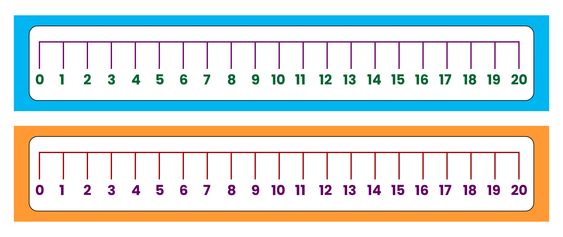 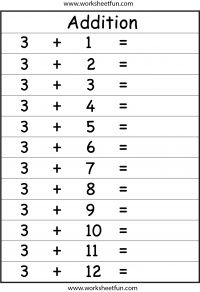 